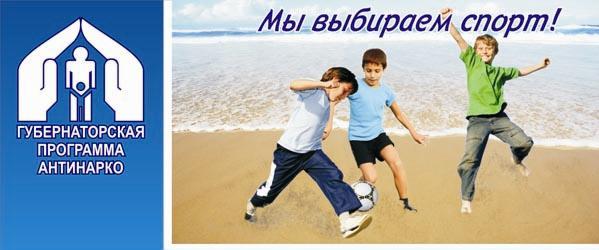 СПОРТИВНО- ДОСУГОВЫЕ   ПЛОЩАДКИСК «ДРУЖБА»  НА    БАЗЕ   ШКОЛЫ01.06.2018-16.06.201812.08.2018-31.08.201818.00 час.- 20.00 час.понедельник, среда, пятница (рук. Черкасов  Владимир   Иванович)01.06.2018-16.06.201812.08.2018-31.08.201818.00 час.-20.00 час.вторник, четверг, суббота(рук. Лавриченко Дмитрий Валерьевич)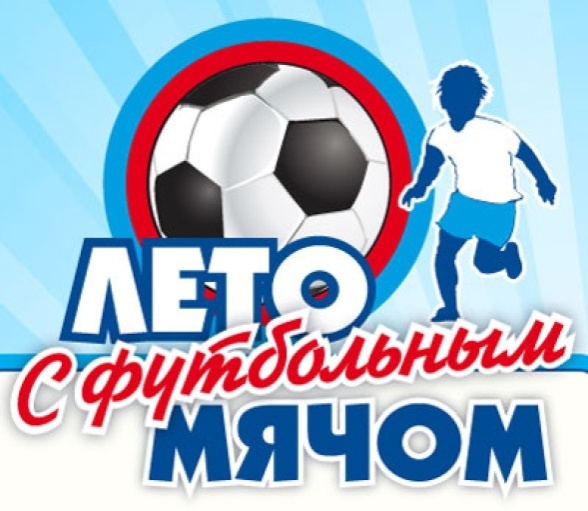 ЛЕТНИЕ   ДВОРОВЫЕ    ПЛОЩАДКИНОВОДЕРЕВЯНКОВСКОГО  СЕЛЬСКОГО   ПОСЕЛЕНИЯ           «О Л И М П»            ул.Казачья, 21         «З О Д И А К»          ул. Щербины, 9«Т Е М П»ул. Гагарина, 32«Р И Т М»ул. Садовая, 205     «Т О Р Н А Д О»   ул.Восточная, 42